Applicants should read Youth Participation Program Guidelines before completing this application.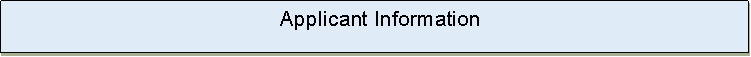 ***ONLY COMPLETED APPLICATIONS WILL BE CONSIDERED FOR GRANT AWARDS –TIMELINES AND BUDGETS MUST BE COMPLETE***Proposal Title: Estimated Number ofYouth Participants:  Ages of Participants: Requested Funds: Estimated Matching Funds: Projected Completion Date: Has organization applied for YPI funds before: Yes 	 No  If yes, provide Project Name and year funded:  If yes, provide State of MS Vendor number:   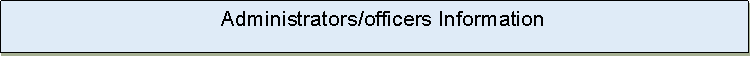 Please provide name and contact information for current officers or administrators within your agency/organization.Contact Information:        Name:                                    Title:   	   Address: 	   Phone: 	   Email: Contact Information:        Name:                                    Title:   	   Address: 	   Phone: 	   Email: Contact Information:        Name:                                    Title:   	   Address: 	   Phone: 		   Email: Provide information about the project and what are your goals and objectives (Limit to this Page)NOTE:   -All programs involving hunting or firearms are required to include a safety presentation on safe firearms handling by a presenter who has been certified in Hunter Education. The name and Hunter Education number of the presenter must be included on the YPI application.  Name of presenter: HE number: Provide a description of how the project will:  1.) Meet the objectives and goals set by the Youth Participation Initiative 2.) Be implemented 3.) Monitored and evaluated.Will this project recruit new anglers, hunter and/or shooters? Yes 	 How many new potential participants will the project reach? How will this project recruit and/or retain anglers, hunters, or shooters?Does the project include a mentoring component? If so, please describe.Describe how the youth will be selected to participate in your project?Please list the media outlets utilized to advertise your event/activity. ☐Social media (Facebook, Twitter, etc.) Email Website Radio Posting Flyers Newspaper/Newsletter Invitation/Word of mouth Other, explain: *** You will be required to provide proof of all advertising with the final report***Submit to:Cpt. Megan FedrickMississippi Department of Wildlife, Fisheries, and Parks1505 Eastover DriveJackson, Mississippi 39211-6374Megan.Fedrick@wfp.ms.gov					Office:  (601) 432-2174CONTACT PERSON: THIS SHOULD BE THE PERSON THAT WILL BE RESPONSIBLE FOR THE GRANT, IF AWARDED. THIS PERSON WILL BE RESPONSIBLE FOR COMMUNICATING WITH MDWFP AND FULFUIILING GRANT PAPERWORK AND REQUIREMENTS. PHONE AND EMAIL MUST BE CURRENT. Contact Name: Name of Organization: Title: Address: Phone: Email:  (IN ORDER TO RECEIVE A YPI GRANT, YOU MUST BECOME A VENDOR WITH THE STATE OF MS, INSTRUCTIONS WILL BE SENT OUT WITH ACCEPTANCE LETTERS.)Vendor Name, if already a vendor: ActivityDateLocationItemCost of itemYPI FundsIn-Kind Match